30. Spieltag20.5.2023, 14.00 UhrSportanlage BrandTSV Brand - SVG 2:1Tore: 1:0, Leikam (39.), 2:0, Karnoll (56.), 2:1, Michael Stenglein (87.)Zuschauer: 8329. Spieltag7.6.2023, 19.00 UhrViktor-von-Scheffel-Str. 4091327 GößweinsteinSVG - SV Henfenfeld1:1Tore: 0:1, Kreußel (42.), 1:1, R. Cakirgöz (57.)Zuschauer: 9928. Spieltag20.5.2023, 16.00 UhrSportanlage WeißenoheSpVgg Weißenohe - SVG 7:3Tore: 0:1, Lang (1.), 1:1, Trespeuch (13.), 2:1, Bayerlein (14.), 3:1, Schwarz (20.), 4:1, 5:1, Gebhard (32., 35.), 6:1, Göbel (50.), 6:2, Sebald (52.), 7:2, Thermann (61. ET), 7:3, Michael Stenglein (90.)Zuschauer: 6027. Spieltag17.5.2023, 18.00 UhrViktor-von-Scheffel-Str. 4091327 GößweinsteinSVG - ASV Pegnitz1:5Tore: 0:1, Strobl (4.), 1:1, Sebald (8.), 1:2, Redel (43.), 1:3, J.Probst (73., ET), 1:4, 1:5, Podgur (85.,90. FE) Zuschauer: 10026. Spieltag14.5.2023, 15.00 UhrSportanlage WeißenbrunnFSV Weißenbrunn - SVG 7:0Tore: 1:0, 2:0, 3:0, Weiß (21.,46.,65.), 4:0, Beutin (71.), 5:0, R.Scharrer (75.), 6:0, 7:0, J.Scharrer (84.,87.)Zuschauer: 10025. Spieltag7.5.2023, 15.00 UhrViktor-von-Scheffel-Str. 4091327 GößweinsteinSVG - SpVgg Sittenbachtal3:3Tore: 0:1, Kroha (6.), 0:2, Stecher (61.), 1:2, R.Cakirgöz (75.), 1:3, Kroha (83., FE), 2:3, Sebald (85.), 3:3, R.Cakirgöz (90.)Zuschauer: 60.24. Spieltag30.4.2023, 15.00 UhrSportanlage DiepersdorfSpVgg Hüttenbach - SVG 8:0Tore: 1:0, M.Gruner (36.,FE), 2:0, Loch-Bisch (45.), 3:0, Reutter (45.+9), 4:0, M.Gruner (45.+10), 5:0, Schramm (50.), 6:0, Reutter (57.), 7:0, Schramm (58.), 8:0, M.Gruner (86.)Zuschauer: 11023. Spieltag22.4.2023, 16.00 UhrViktor-von-Scheffel-Str. 4091327 GößweinsteinSVG - SC Kühlenfels0:3Tore: 0:1, Schraml (17.), 0:2, Wölfel (37.), 0:3, Wickles (90., FE)Zuschauer: 17022. Spieltag14.4.2023, 15.00 UhrSportanlage DiepersdorfSpVgg Diepersdorf - SVG 3:1Tore: 1:0, Hahn (14.), 1:1, Reuß (43.), 2:1, Knorr (84.), 3:1, Zylka (88.)Zuschauer: 6621. Spieltag10.4.2023, 16.00 UhrViktor-von-Scheffel-Str. 4091327 GößweinsteinSVG - TSV Neunhof2:2Tore: 0:1, Huber z(10.), 1:1, Michael Stenglein (31.), 1:2, Schmitt (55.), 2:2, Wächter (90.)Zuschauer: 20019. Spieltag26.3.2023, 15.00 UhrViktor-von-Scheffel-Str. 4091327 GößweinsteinSVG - SK Lauf II1:0Tore: 1:0, Thermann (24.)Zuschauer: 8018. Spieltag18.3.2023, 15.00 UhrSportanlage Schnaittach 1.FC Schnaittach - SVG 4:2Tore: 1:0, Dreßendörfer (20.), 1:1, Steinhäuser (21.), 1:2, Steinhäuser (53.), 2:2, Dreßendörfer (70.), 3:2, Müller (71.), 4:2, Boz (88.)Zuschauer: 5616. Spieltag12.11.2022, 14.30 UhrViktor-von-Scheffel-Str. 4091327 GößweinsteinSVG - SV Moggast1:3Tore: 0:1, Jablonski (16.), 1:1, Thermann (34.), 1:2, Schneider (47.), 1:3, Wiegärtner (74.)Zuschauer: 26015. Spieltag6.11.2022, 14.30 UhrViktor-von-Scheffel-Str. 4091327 GößweinsteinSVG - TSV Brand3:4Tore: 1:0, Sebald (7.), 1:1, Zötzl (13.), 1:2, Schlagenhaufer (45., FE), 1:3, Leikam (56.), 2:3, Michael Stenglein (72., HE), 3:3, Steinhäuser (78.), 3:4, Munker (90.+1)Zuschauer: 10. Spieltag1.11.2022, 14.30 UhrSportanlage Kirchensittenbach SpVgg Sittenbachtal - SVG 3:1Tore: 1:0, Kroha (20.), 2:0, Bloß (27.), 3:0, Kroha (36.), 3:1, Wächter (45.)Zuschauer: 13. Spieltag30.10.2022, 15.00 UhrSportanlage HenfenfeldSV Henfenfeld - SVG 1:2Tore: 0:1, Thermann (26.), 0:2, M. Zweck (32.), 1:2, Wurzbacher (89.)Zuschauer: 3012. Spieltag23.10.2022, 15.00 UhrViktor-von-Scheffel-Str. 4091327 GößweinsteinSVG - SpVgg Weißenohe1:4Tore: 0:1, Laufer (4.), 0:2, Stroessenreuther (8.), 1:2, Wächter (22.), 1:3, Schaffarczyk (24.), 1:4, Sebald (43.)Zuschauer: 10011. Spieltag16.10.2022, 15.00 UhrSportanlage ASV PegnitzASV Pegnitz - SVG 4:2Tore: 1:0, Steger (9.), 1:1, Wächter (11.), 2:1, Kühnlein (28.), 3:1, Kühnlein (32.), 3:2, Michael Stenglein (65., FE), 4:2, Steger (72.)Zuschauer: 7510. Spieltag9.10.2022, 15.00 UhrViktor-von-Scheffel-Str. 4091327 GößweinsteinSVG - FSV Weißenbrunn1:1Tore: 1:0, Sebald (2.), 1:1, Scharrer (87.)Zuschauer: 1009. Spieltag25.9.2022, 15.00 UhrViktor-von-Scheffel-Str. 4091327 GößweinsteinSVG - SpVgg Hüttenbach1:10Tore: 0:1, Reutter (8.), 0:2, ST. Gruner (13.), 0:3, Fruntz (14., ET), 0:4, M.Gruner (30.), 0:5, 0:6, Reutter (40., 44.), 0:7, St. Gruner (49.) 0:8, Kreuz (52.), 1:8, Steinhäuser (64.), 1:9, Mirsberger (69.), 1:10, Kreuz (72.)Zuschauer: 1008. Spieltag16.9.2022, 17.30 UhrSportanlage KühlenfelsSC Kühlenfels - SVG 3:0Tore: 1:0, Macht (12.), 2:0, Zitzmann (51.), 3:0, Dahl (55.)Zuschauer: 3507. Spieltag11.9.2022, 15.00 UhrViktor-von-Scheffel-Str. 4091327 GößweinsteinSVG - SpVgg Diepersdorf1:3Tore: 0:1, Zylka (12.), 1:1, Jens Zweck (50.), 1:2, Lechner (54.), 1:3, Calik (80.)Zuschauer: 1006. Spieltag4.9.2022, 15.00 UhrSportanlage NeunhofTSV Neunhof - SVG 3:1Tore: 0:1, Michael Stenglein (10.), 1:1, Weikmann (31., FE), 2:1, Dornauer (63.), 3:1, Gradl (77.)Zuschauer: 14027.8.2022, 17.00 UhrViktor-von-Scheffel-Str. 4091327 GößweinsteinSVG - TSV Geschwand/ Wolfsberg0:1Tore: 0:1, Winter (39.)Zuschauer: 2224. Spieltag21.8.2022, 12.30 UhrSportanlage Böhlwiese MoggastSK Lauf 2 - SVG 3:2Tore: 0:1, Sebald (19.), 1:1, Eberle (29.), 2:1, Schmidt (82.), 3:1, Eberle (89., FE), 3:2, Matthias Stenglein (90.)Zuschauer: 204.8.2022, 15.00 UhrViktor-von-Scheffel-Str. 4091327 GößweinsteinSVG - 1.FC Reichenschwand2:1Tore: 0:1, Abramek (16.), 1:1, Marcel Zweck (78.), 2:1 Zimmerer (90.+4)Zuschauer: 806.8.2022, 17.00 UhrViktor-von-Scheffel-Str. 4091327 GößweinsteinSVG - 1.FC Schnaittach2:4Tore: 1:0, Matthias Stenglein (51.), 1:1, Dreßendörfer (56.), 1:2, Wedel (59.), 1:3, Wedel (72.), 1:4, Wedel (74., FE), 2:4, Michael Stenglein (77., FE)Zuschauer: 1101. Spieltag31.7.2022, 17.00 UhrSportanlage Böhlwiese MoggastSV Moggast - SVG 1:2Tore: 0:1, Jens Zweck (17.), 1:1, Ulrich (22.), 1:2, Rene Cakirgöz (30.) Zuschauer: 250Abschlußtabelle,KL 2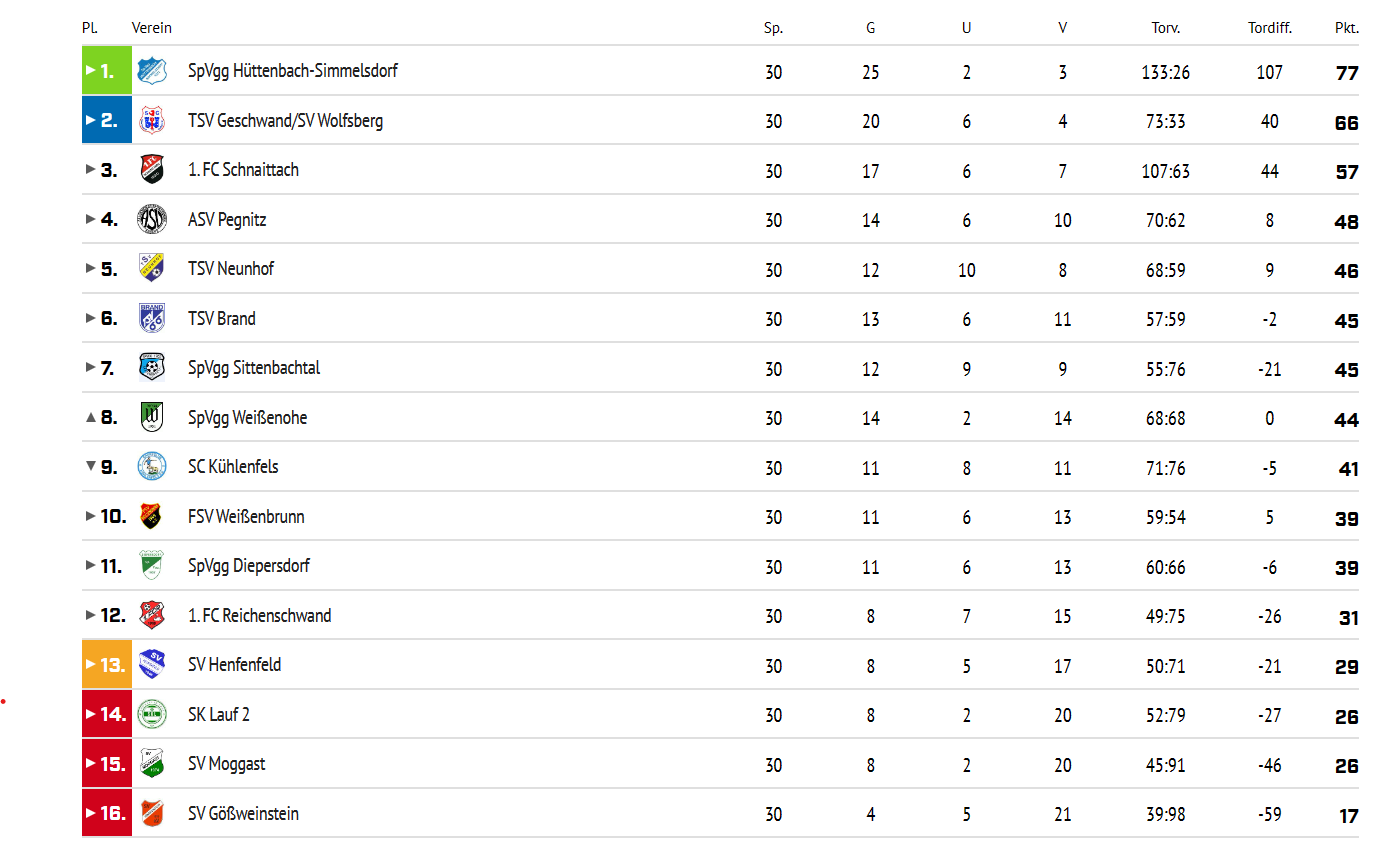 30. Spieltag29.5.2022, 15.00 UhrSportanlage GeschwandTSV Geschwand/ Wolfsberg - SVG 6:0Tore: 1:0, Grüner (13.), 2:0, Müller (44.), 3:0, Seybold (60.), 4:0, Rückert (70.), 5:0, Igl (75.), 6:0, Seybold (80.)Zuschauer: 15021.5.2022, 17.00 UhrViktor-von-Scheffel-Str. 4091327 GößweinsteinSVG - TSC Pottenstein2:3Tore: 0:1, Bauernschmitt (12.), 0:2, Wolf (16. FE), 0:3, Hofmann (21.), 1:3, Michael Stenglein (38., FE), 2:3, Michael Stenglein (63., FE)Zuschauer: 808.5.2022, 15.00 UhrViktor-von-Scheffel-Str. 4091327 GößweinsteinSVG - ASV Pegnitz2:4Tore: 0:1, Gräf (11.), 1:1, Steinhäuser (13.), 1:2, Reichel (47.), 1:3, Schrembs (50.), 1:4, Kühnlein (70.), 2:4, Steinhäuser (74.)Zuschauer: 70Nachholspiel4.5.2022, 18.30 UhrViktor-von-Scheffel-Str. 4091327 GößweinsteinSVG - TSV Neunhof0:3Tore: 0:1, Weikmann (79.), 0:3, Mayer (73.), 0:3, Galster (82.)Zuschauer: 10026. Spieltag1.5.2022, 15.00 UhrSportanlage Eckental Fliederstr. 14, Platz 1 | Fliederstr. 14 | 90542 EckentalTSV Brand - SVG 2:4Tore: 1:0, Klimas (13.), 2:0, Monaco (19.), 2:1, Rene Cakirgöz (41.), 2:2, Steinhäuser (51.), 2.3 und 2:4, Rene Cakirgöz (53., 59.)Zuschauer: 8025. Spieltag28.4.2022, 18.30 UhrViktor-von-Scheffel-Str. 4091327 GößweinsteinSVG - SC Kühlenfels2:2Tore: 1:0, Steinhäuser (1.), 1:1, Eckert (14., FE), 1:2, Wölfel (48.), 2:2, Rene Cakirgöz (72.)Zuschauer: 16024. Spieltag13.4.2022, 18.30 UhrSportanlage Igensdorf Egloffsteiner Straße 7, Platz 1SG Ermreuth/ Stöckach - SVG 0:2Tore: 0:1 und 0:2, Nico Steinhäuser (10.,69.)Zuschauer: 10020. Spieltag18.4.2022, 15.00 UhrSportanlage HenfenfeldSV Henfenfeld - SVG 0:1Tore: 0:1, Marcel Zweck (24.)Zuschauer: 12023. Spieltag13.4.2022, 18.30 UhrSportanlage Bölwiese in MoggastSV Moggast - SVG 3:1Tore: 1:0, Richter (11.), 2:0, Vogler (15.), 2:1, Nico Cakirgöz (53.), 3:1, Richter (57.)Zuschauer: 15019. Spieltag7.4.2022, 19.00 UhrSportanlage SK LaufSK Lauf II - SVG 0:2Tore: 0:1, Michael Stenglein (87.), 0:2, Nico Cakirgöz (89.)Zuschauer: 2022. Spieltag3.4.2022, 15.00 UhrViktor-von-Scheffel-Str. 4091327 GößweinsteinSVG - TSV NeunhofWegen widriger Platzverhältnisse abgesagt21. Spieltag27.3.2022, 15.00 UhrSportanlage Reichenschwand1.FC Reichenschwand - SVG 1:1Tore: 1:0, Lämmermann (77.), 1:1, Fruntz (88.)Zuschauer: 10018. Spieltag14.11.2021, 15.00 UhrViktor-von-Scheffel-Str. 4091327 GößweinsteinSVG - DJK Weingarts 3:0Tore: 1:0 und 2:0, Wächter (16., 63.), 3:0, Marcel Zweck (81)Zuschauer: 7516. Spieltag30.10.2021, 15.00 UhrViktor-von-Scheffel-Str. 4091327 GößweinsteinSVG - SpVgg Sittenbachtal5:1Tore: 1:0, 2:0, Wächter (35./39.), 2:1, Kroha (45., 11m), 3:1, Wächter (62.), 4:1, Fruntz (73.), 5:1, Zimmerer (87.)Zuschauer: 10015. Spieltag23.10.2021, 15.00 UhrViktor-von-Scheffel-Str. 4091327 GößweinsteinSVG - SG Geschwand1:3Tore: 0:1, Seybold (29.), 0:2, Grüner (37.), 1:2, Wächter (55.), 1:3, Igl (89.)Zuschauer: 30014. Spieltag17.10.2021, 15.00 UhrSportanlage PottensteinTSC Pottenstein - SVG 1:3Tore: 0:1, 0:2, 0:3, Wächter (35., 56., 65.), 1:3, Dutz (84.)Zuschauer: 110Nachholspiel13.10.2021, 19.00 UhrSportanlage ASV PegnitzTSV Neunhof - SVG 4:0Tore: 1:0, Mayer (5.), 2:0, Barabas (77.), 3:0, Horlamus (81.), 4:0, Galster (84.).Zuschauer: 17012. Spieltag3.10.2021, 15.00 UhrSportanlage ASV PegnitzASV Pegnitz - SVG 4:3Tore: 1:0,J.Steger (6.), 2:0, L.Steger (53.), 2:1, R.Cakirgöz (55.),3:1,Podgur (61.), 3:2, M.Stenglein (79., FE), 4:2, Gräf (83.) 4:3, J.Zweck (89.)Zuschauer: 14011. Spieltag26.9.2021, 15.00 UhrViktor-von-Scheffel-Str. 4091327 GößweinsteinSVG - TSV Brand2:2Tore: 0:1,Munker (34.), 1:1, Nico Cakirgöz (45.), 1:2, Monaco(49.), 2:2,Nico Cakirgöz (89.)Zuschauer: 12510. Spieltag17.9.2021, 17.00 UhrSportanlage KühlenfelsSC Kühlenfels - SVG 3:3Tore: 1:0, Wölfel (19.), 1:1, Michael Stenglein (32.), 2:1, Schraml (43.), 2:2, Marcel Zweck (53.), 3:2, Wickles (59.), 3:3, Wächter (74.)Zuschauer: 2009. Spieltag12.9.2021, 16.00 UhrViktor-von-Scheffel-Str. 4091327 GößweinsteinSVG - SG Ermreuth/ Stöckach5:1Tore: 1:0, 2:0, Wächter (2,,6.), 3:0, Nico Cakirgöz (7.), 4:0, Wächter (23.), 5:0, Sebald (31.), 5:1, Hammerand (37.)Zuschauer: 808. Spieltag4.9.2021, 16.00 UhrViktor-von-Scheffel-Str. 4091327 GößweinsteinSVG - SV Moggast1:3Tore:0:1, Vogler (16., FE), 1:1, Wächter (26.), 1:2, Jablonski (36.), 1:3, Jablonski (38.)Zuschauer: 2757. Spieltag29.8.2021, 15.00 UhrSportanlage NeunhofTSV Neunhof - SVG abgesagt5. Spieltag24.8.2021, 18.00 UhrViktor-von-Scheffel-Str. 4091327 GößweinsteinSVG - SV Henfenfeld5:1Tore:1:0, Theermann (1.), 2:0, Nico Steinhäuser (15.), 3:0, Wächter (20.), 4:0, Nico Steinhäuser (45.+1), 5:0, Marcel Zweck (57.), 5:1, Wurzbacher (70.)Zuschauer: 1106. Spieltag22.8.2021, 18.30 UhrViktor-von-Scheffel-Str. 4091327 GößweinsteinSVG - 1.FC Reichenschwand4:54. Spieltag15.8.2021, 18.00 UhrViktor-von-Scheffel-Str. 4091327 GößweinsteinSVG - SK Lauf 22:2Tore:1:0, Andi Stenglein (8.), 1:1, 1:2 Eberle (14.22.), 2:2, Michael Stenglein (73.FE)Zuschauer: 602. Spieltag11.8.2021, 19.00 UhrSportanlage im SittenbachtalSpVgg Sittenbachtal - SVG 5:4Tore:1:0, Kroha (7.), 1:1, Sebald (12.), 1:2, Michael Stenglein (23.), 2:2, 3:2, Scharrer (42., 62.) 3:3, Wächter (68.), 4:3, Stecher (75.), 4:4, Wächter (83.), 5:4, Scharrer (90.+1)Zuschauer: 1003. Spieltag8.8.2021, 15.00 UhrSportanlage WeingartsDJK Weingarts - SVG 2:0Tore:1:0, Karnoll (45.), 2:0, Strobel (90.)Zuschauer: 1001.8.2021, 15.00 UhrViktor-von-Scheffel-Str. 4091327 GößweinsteinSVG - TSV Neunkirchen2:0Tore:1:0, Nico Steinhäuser (28.), 2:0, Sven Wächter (73.)Zuschauer: 80Abschlußtabelle,KL 2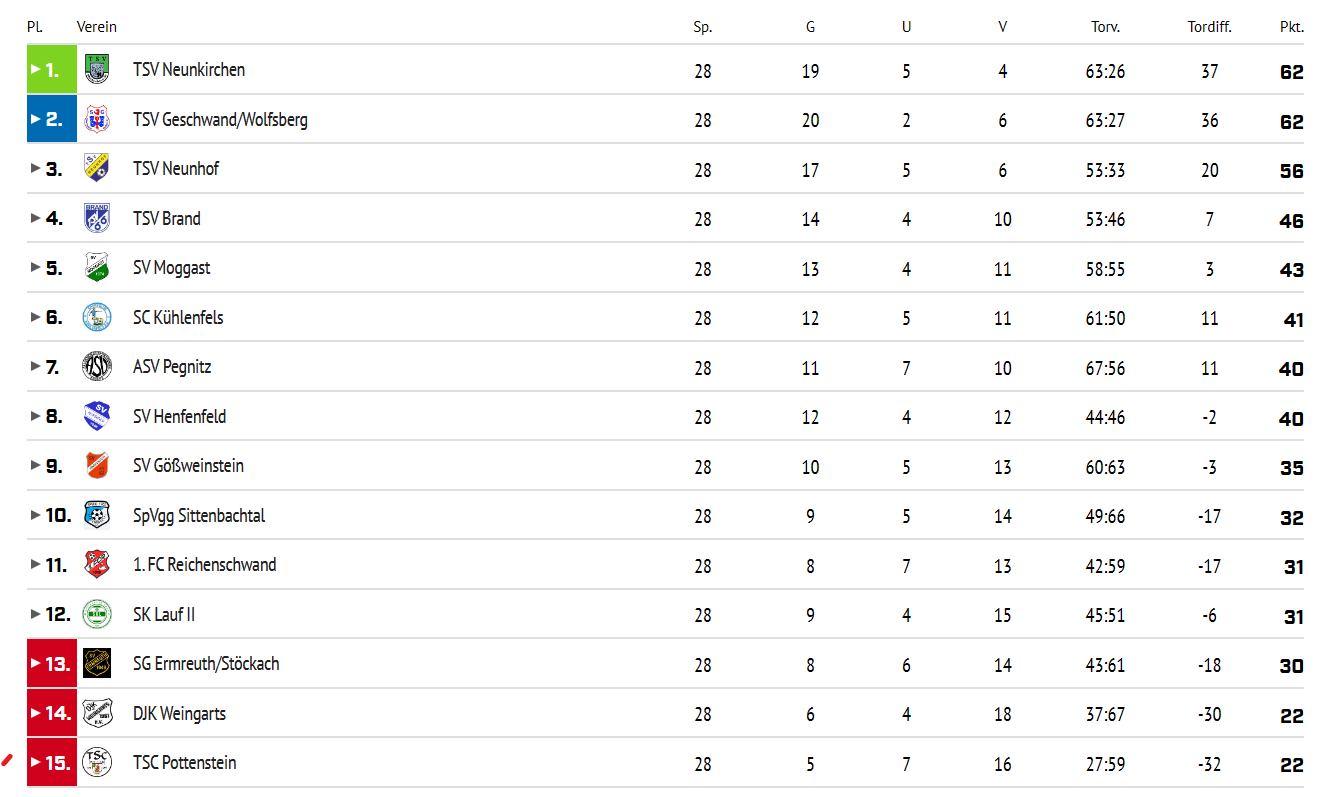 Vorbereitungsspiele27.6.2021: SVG - SG Ursulapoppenricht   5:504.7.2021: SVG - SV/DJK Pretzfeld   5:1